LO - To learn simple phrases in a foreign language.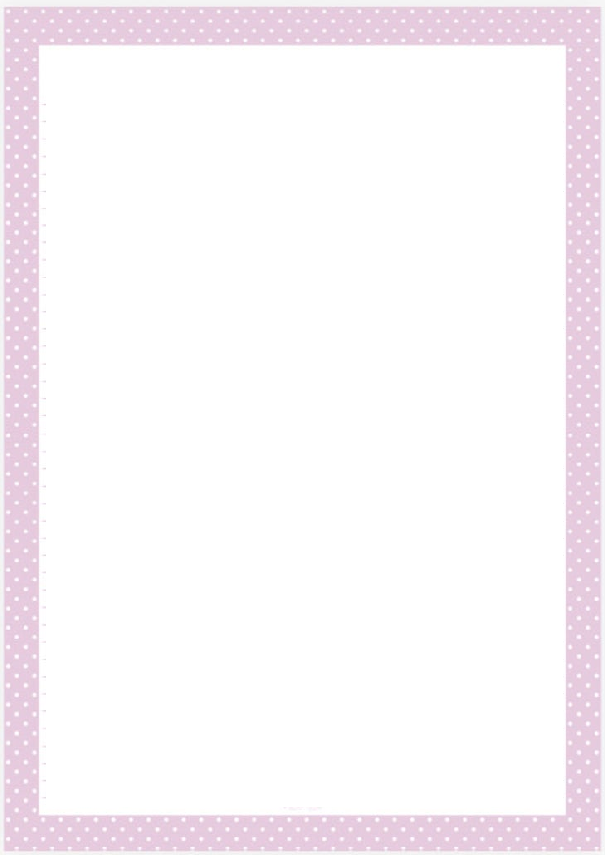 World of workChallenge: 10B2Use google translate (type into google English to e.g. Spanish translation) to repeat, record and practice basic greetings.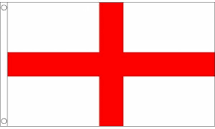 English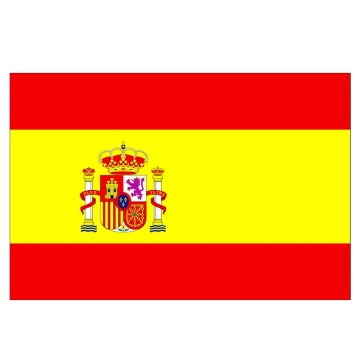 Spanish‘Hello my name is…‘Please can I have’…?‘Thank you’.‘Good morning’.‘Good afternoon’.‘Good evening’.